            Консультация для родителей.«Как рассказать ребенку об Олимпийских играх»Расскажите ребёнку о том, как важно для каждого человека заниматься спортом. Объясните, что есть люди, для которых спорт – это профессия. Спросите, какие виды спорта ребёнок знает, как называются спортсмены в том, или ином виде спорта, какой спортивный инвентарь они используют. Спросите, какой вид спорта ребёнку нравится и почему, каким видом спорта ребёнок хотел бы заниматься. Посмотрите с ребёнком трансляции спортивных соревнований, почитайте книги о великих спортсменах. Расскажите о спортивных состязаниях, об Олимпийских Играх. 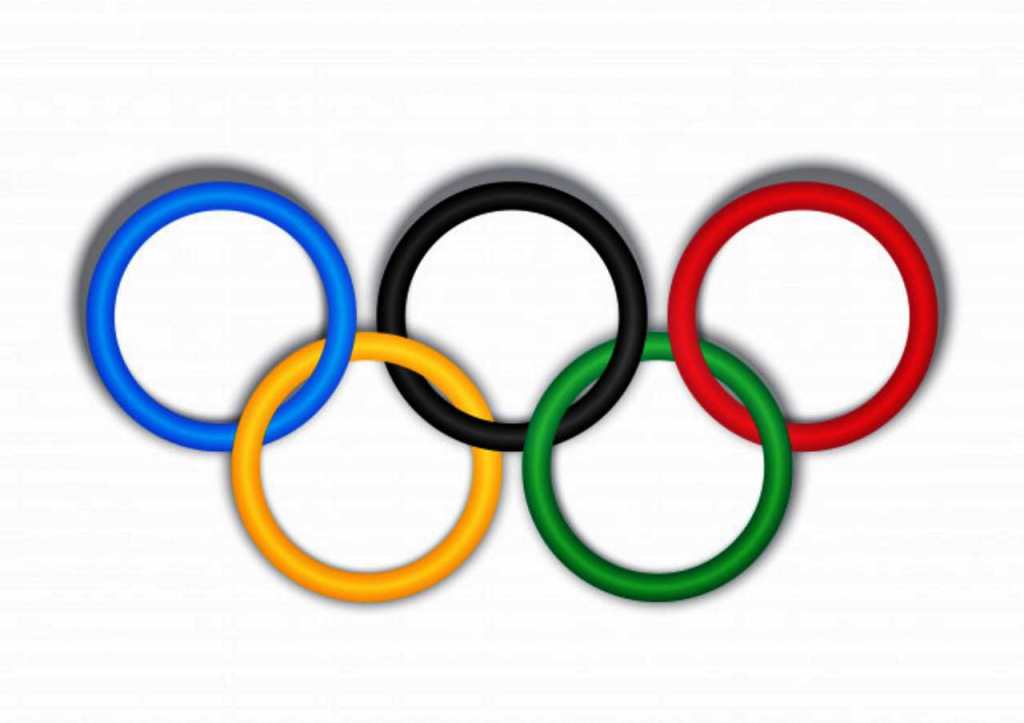 Символ Олимпиады - пять цветных колец - обозначает дружбу между всеми континентами: Европой (голубой цвет) Африкой (черный цвет) Америкой (красный цвет). Азией (желтый цвет), Австралией (зеленый цвет)  Олимпийские игры проводятся один раз в 4 года, в определенном городе, куда съезжаются спортсмены из всех стран мира. На Олимпийских играх есть определенные правила, есть судьи, зрители, болельщики. На Олимпийских играх есть красивая традиция – зажжение олимпийского огня. Зажжённый огонь день и ночь несут спортсмены – факелоносцы – в дождь, в снег, ветер. Право зажечь огонь на олимпийском стадионе предоставляется наиболее известному спортсмену страны, где проводятся Олимпийские игры. Олимпийский огонь не гаснет в течение всех дней и ночей, пока длится Олимпиада. В программу летних игр входят баскетбол, волейбол, футбол, фехтование, художественная и спортивная гимнастика, плавание, синхронное плавание, легкая атлетика и т.д. Для награждения медалями лучших спортсменов приглашают на пьедестал. Спортсмен, занявший первое место, стоит на верхней ступени пьедестала, серебряный призер – на второй ступени, а бронзовый – на третьей ступени. 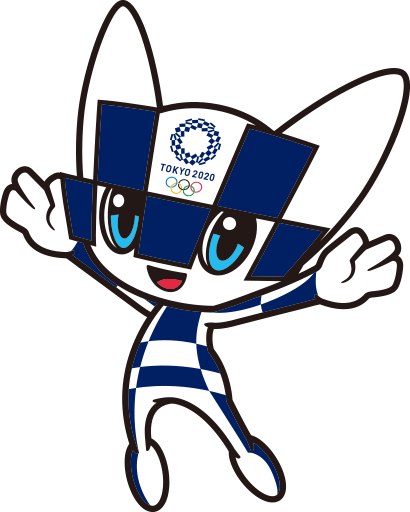 С 23 июля по 8 августа в Токио состоятся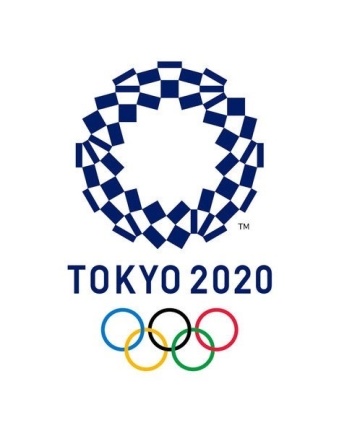 Летние Олимпийские игры.Талисман игр – существо по имениМирайтова представляет собой фигурус синими клетчатыми узорами.Имя Мирайтова – это сочетаниеяпонских слов «будущее»  и «вечность»По словам организаторов Tokyo 2020, название «было выбрано, чтобы способствовать будущему, полному вечной надежды в сердцах людей во всем мире». 